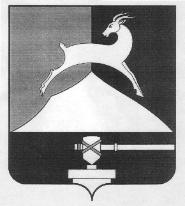 Администрация Усть-Катавского городского округаЧелябинской областиПОСТАНОВЛЕНИЕОт 01.08.2019 г.					                                                 № 1154	Руководствуясь Федеральным законом от 06.10.2013г. №131-ФЗ «Об общих принципах организации местного самоуправления в Российской Федерации», администрация Усть-Катавского городского округа ПОСТАНОВЛЯЕТ:1. Внести изменения в постановление № 94 от 12.02.2013г. «О создании Межведомственной комиссии по координации деятельности в сфере формирования доступной среды жизнедеятельности для инвалидов и других маломобильных групп населения Усть-Катавского городского округа» (приложение № 1).2. Утвердить Положение о комиссии по координации деятельности в сфере формирования доступной среды, жизнедеятельности для инвалидов и других маломобильных групп населения Усть-Катавского городского округа (приложение № 2).  3. Общему отделу администрации Усть-Катавского городского округа (Толоконникова О.Л.) обнародовать настоящее постановление на информационном стенде  администрации Усть-Катавского городского округа, разместить его на   сайте администрации Усть-Катавского городского округа www.ukgo.su.    4. Организацию исполнения данного постановления возложить на первого заместителя главы Усть-Катавского городского округа по вопросам социально-культурной политики, охраны здоровья населения С.Н. Пульдяева.Глава Усть-Катавского городского округа                                   С.Д. Семков                                ПРИЛОЖЕНИЕ № 1к постановлению администрации Усть-Катавского городского округаот 01.08.2019 г. № 1154СОСТАВкомиссии по координации деятельности в сфере формирования доступной среды жизнедеятельности для инвалидов и других маломобильных групп населения Усть-Катавского городского округаПРИЛОЖЕНИЕ № 2к постановлению администрации Усть-Катавского городского округаот 01.08.2019 г.№ 1154ПОЛОЖЕНИЕо комиссии по координации деятельности в сфере формирования доступной среды жизнедеятельности для инвалидов и других маломобильных групп населения1. ОБЩИЕ ПОЛОЖЕНИЯ1.1. Комиссия по координации деятельности в сфере формирования доступной среды жизнедеятельности для инвалидов и других маломобильных групп населения создается при органе местного самоуправления в целях содействия созданию условий инвалидам и другим маломобильным группам населения (далее – МГН) для беспрепятственного доступа к объектам социальной инфраструктуры.1.2. Комиссия является формой совместной работы администрации Усть-Катавского городского округа и организаций всех форм собственности, находящихся на территории округа.1.3. Комиссия является коллегиальным совещательным органом и руководствуется в своей работе нормативными правовыми актами РФ, Челябинской области.2. ОСНОВНЫЕ ЗАДАЧИ КОМИССИИОсновными задачами комиссии является:- определение приоритетов и координация деятельности на территории Усть-Катавского городского округа  в сфере формирования доступной среды жизнедеятельности для инвалидов и других МГН;- подготовка рекомендаций структурным подразделениям Усть-Катавского городского округа и организациям по вопросам паспортизации и адаптации объектов социальной инфраструктуры и обеспечения доступности услуг для инвалидов и других МГН;- рассмотрение сложных и спорных вопросов по адаптации объектов социальной инфраструктуры, расположенных на подведомственной территории с целью принятия согласованных (межведомственных) решений;- рассмотрение проектов управленческих решений, в том числе программ и планов, в сфере формирования доступной среды жизнедеятельности с целью их корректировки и согласования, а также результатов исполнения этих решений, программ и планов;- взаимодействие с исполнительными органами государственной власти (далее – ИОГВ) Челябинской области, организациями независимо от организационно-правовых форм и общественными объединениями инвалидов по вопросам формирования доступной среды для инвалидов и других МГН.3. ПОЛНОМОЧИЯ КОМИССИИКомиссия:- организует работу по паспортизации (по учету и мониторингу состояния доступности) объектов социальной инфраструктуры и услуг на территории Усть-Катавского городского округа;  - рассматривает результаты паспортизации объектов социальной инфраструктуры, проекты решений по спорным вопросам по оценке состояния доступности объектов, а также проекты технических и организационных решений по адаптации объектов и обеспечению доступности предоставляемых ими услуг с учетом потребностей инвалидов и других МГН на подведомственной территории;- организует дополнительную, в том числе независимую экспертизу с целью проверки объективности результатов паспортизации и адаптации объектов социальной инфраструктуры;- рассматривает проекты управленческих решений для их утверждения в установленном порядке, а также определение приоритетов в финансировании мероприятий по адаптации объектов социальной инфраструктуры и обеспечению доступности услуг, а также для решения иных вопросов формирования доступной среды жизнедеятельности на подведомственной территории;- рассматривает результаты работ по исполнению программ и планов, иных управленческих решений по формированию доступной среды жизнедеятельности на подведомственной территории для решения вопроса о представлении соответствующей информации по запросу ИОГВ и в открытых источниках информации;- взаимодействует в установленном порядке с общественными объединениями инвалидов, иными организациями при решении вопросов, относящихся к компетенции комиссии;- создает рабочие группы и утверждает их состав и регламент деятельности.4. СОСТАВ КОМИССИИ4.1. Состав Комиссии утверждается постановлением главы администрации Усть-Катавского городского округа. В состав Комиссии входят председатель Комиссии, 3 заместителя Комиссии, секретарь Комиссии и члены Комиссии.4.2. Руководство деятельностью Комиссии осуществляет председатель Комиссии. Председателем Комиссии является глава Усть-Катавского городского округа.4.3. Председатель Комиссии созывает и ведет заседания Комиссии, а также утверждает повестку заседаний Комиссии.4.4. Заместители председателя Комиссии замещают председателя Комиссии по его поручению.4.5. Секретарь Комиссии обеспечивает подготовку материалов к заседаниям Комиссии, запрашивает необходимую информацию в структурных подразделениях администрации, созывает предварительные совещания, вносит предложения председателю Комиссии о планах работы Комиссии и о повестке дня, а также подготавливает проекты решений Комиссии.5. ПОРЯДОК РАБОТЫ КОМИССИИ5.1. План, график работы Комиссии утверждается председателем Комиссии.5.2. Заседания Комиссии проводятся не реже 1 раза в квартал. При необходимости могут проводиться внеочередные заседания Комиссии. Подготовку, ведение протоколов заседаний осуществляет секретарь Комиссии.5.3. Решения Комиссии принимаются простым большинством голосов присутствующих на заседании членов Комиссии путем открытого голосования. В случае равного количества голосов «за» и «против» голос председателя является решающим.5.4. Комиссия имеет право по согласованию с заинтересованными органами исполнительной власти Челябинской области привлекать их специалистов к своей работе для консультаций.5.5. Решения, принимаемые на заседаниях Комиссии, оформляются протоколами, которые подписывает председательствующий на заседании Комиссии. ПРИЛОЖЕНИЕ № 3к постановлению администрации Усть-Катавского городского округаот 01.08.2019 г. № 1154Список лиц, ответственных за проводимую работу по созданию доступной среды  для инвалидов и маломобильных групп населения в Усть-Катавском городском округе.О внесении изменений в постановление                № 94 от 12.02.2013 г. «О создании Межведомственной комиссии по координации деятельности в сфере формирования доступной среды жизнедеятельности для инвалидов и других маломобильных групп населения Усть-Катавского городского округа»Семков Сергей ДиодоровичГлава  Усть-Катавского городского округа, председатель комиссииПульдяев Сергей НиколаевичПервый заместитель главы Усть-Катавского городского округа по вопросам социально-культурной политики, охраны здоровья населения, заместитель председателяДьячковский Дмитрий НикролаевичЗаместитель главы Усть-Катавского городского округа-начальник управления инфраструктуры и строительства, заместитель председателяСамарин Константин АнатольевичЗаместитель главы Усть-Катавского городского округа - начальник управления имущественных и земельных отношений, заместитель председателяЛогинова Антонина ПетровнаЗаместитель главы администрации Усть-Катавского городского округа-начальник финансового управления, заместитель председателяВолкова Анастасия ВладимировнаВедущий специалист Управления социальной защиты населения администрации Усть-Катавского городского округа, секретарь комиссииЧлены комиссии:Члены комиссии:Никулина Ольга АлександровнаНачальник  Управления социальной защиты населения администрации Усть-Катавского городского округаИванова Елена ВасильевнаНачальник  Управления образования администрации Усть-Катавского городского округаБухмастова Елена АлександровнаНачальник Управления культуры администрации Усть-Катавского городского округаБиева Юлия АлександровнаНачальник отдела архитектуры и градостроительства администрации Усть-Катавского городского округаКиселева Елена СергеевнаНачальник отдела капитального строительства администрации Усть-Катавского городского округаМировчикова Татьяна ВикторовнаНачальник юридического отдела администрации Усть-Катавского городского округаГромыко Марина  Александровна     Председатель комитета по  физической культуре и спорту администрации Усть-Катавского городского округаПетрухина Анна ГеннадьевнаНачальник отдела по управлению муниципальной собственностью администрации Усть-Катавского городского округаГриновский Ян ВалерьевичДиректор Центра занятости администрации Усть-Катавского городского округаБаклыкова  Ирина ПетровнаДиректор МУ «Комплексный центр социального обслуживания населения»Мингалёв  Александр АнатольевичНачальник ФГБУЗ «Медико-санитарная часть -162 Федерального медико - биологического агентства России» (по согласованию)Гольдаде  Валентина АндреевнаПредседатель  Общественной организации ветеранов (пенсионеров)  войны, труда, Вооружённых сил и правоохранительных органов Усть-Катавского городского округа Ефремов Сергей АндреевичПредседатель Местной общественной организации  инвалидов  Усть-Катавского городского округа   Челябинской областиДмитричева Татьяна ФёдоровнаНачальник Управления п.Вязовая администрации Усть-Катавского городского округаЧернов Владимир АлександровичНачальник Управления с.Минка администрации Усть-Катавского городского округаПлеханов Михаил СергеевичНачальник Управления с.Тюбеляс администрации Усть-Катавского городского округа№п/пНаименование функции         Ф.И.О.     ДолжностьКонтактный телефон1.Руководитель  координационного Совета  и органа в округе, осуществляющего координационные функции по формированию доступной среды для инвалидов и маломобильных групп населения (паспортизация социально-значимых объектов, адаптация объектов и т.д..)Дьячковский Д.Н.Заместитель главы Усть-Катавского городского округа -начальник управления инфраструктуры и строительства8(35167) 2-51-542.Специалист, ответственный за работу по проведению паспортизации объектов, ведению реестра социально-значимых объектовБиева  Ю.А.Начальник отдела архитектуры  администрации Усть-Катавского городского округа8(35167) 2-59-533.Специалист, ответственный за работу по внесению изменений  в перечень мероприятий                                                                                                                                                                            («дорожной карты») Усть-Катавскогогородского округа Челябинской области,реализуемых для достижения запланированных значений показателей доступности для инвалидов объектов и услугБиева  Ю.А.Начальник отдела архитектуры  администрации Усть-Катавского городского округа8(35167) 2-59-534.Специалист, ответственный за заполнение  «Карты  доступности  объектов  и услуг», размещённой на федеральном сайте «Жить вместе».Никулина О.А.Начальник управления социальной защиты населения  администрации Усть-Катавского городского округа8(35167) 2-56-325.Специалист, ответственный за  внесение    информации  с паспортов доступности в программу «Реестр объектов социальной инфраструктуры»Никулина О.А.Начальник управления социальной защиты населения  администрации Усть-Катавского городского округа8(35167) 2-56-32